ESOGU Faculty of Education, Department of Elementary and Early Childhood Education, Early Childhood Education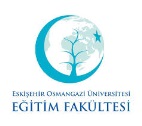 Instructor(s): Signature: 	                                                                                                              Date:                         		SEMESTERVI.COURSE CODE171916017COURSE NAMERhythm, Dance and Orff Education in Early ChildhoodSEMESTERWEEKLY COURSE PERIODWEEKLY COURSE PERIODWEEKLY COURSE PERIODWEEKLY COURSE PERIODWEEKLY COURSE PERIODWEEKLY COURSE PERIODWEEKLY COURSE PERIODCOURSE OFCOURSE OFCOURSE OFCOURSE OFCOURSE OFCOURSE OFSEMESTERTheoryTheoryPracticePracticeLabratoryLabratoryLabratoryCreditECTSECTSTYPETYPELANGUAGEVI. 2200000244COMPULSORY (X)  ELECTIVE (  )COMPULSORY (X)  ELECTIVE (  )TURKISHCOURSE CATEGORYCOURSE CATEGORYCOURSE CATEGORYCOURSE CATEGORYCOURSE CATEGORYCOURSE CATEGORYCOURSE CATEGORYCOURSE CATEGORYCOURSE CATEGORYCOURSE CATEGORYCOURSE CATEGORYCOURSE CATEGORYCOURSE CATEGORYCOURSE CATEGORYProfessional KnowledgeProfessional KnowledgeContent KnowledgeContent KnowledgeContent KnowledgeContent KnowledgeContent KnowledgeGeneral Culture KnowledgeGeneral Culture KnowledgeGeneral Culture KnowledgeElective CourseElective CourseElective CourseElective Course%100%100%100%100%100General Knowledge(   )   Content Knowledge (   )General Knowledge(   )   Content Knowledge (   )General Knowledge(   )   Content Knowledge (   )General Knowledge(   )   Content Knowledge (   )ASSESSMENT CRITERIAASSESSMENT CRITERIAASSESSMENT CRITERIAASSESSMENT CRITERIAASSESSMENT CRITERIAASSESSMENT CRITERIAASSESSMENT CRITERIAASSESSMENT CRITERIAASSESSMENT CRITERIAASSESSMENT CRITERIAASSESSMENT CRITERIAASSESSMENT CRITERIAASSESSMENT CRITERIAASSESSMENT CRITERIAMID-TERMMID-TERMMID-TERMMID-TERMMID-TERMMID-TERMEvaluation TypeEvaluation TypeEvaluation TypeEvaluation TypeEvaluation TypeEvaluation TypeQuantity%MID-TERMMID-TERMMID-TERMMID-TERMMID-TERMMID-TERM1st Mid-Term1st Mid-Term1st Mid-Term1st Mid-Term1st Mid-Term1st Mid-Term140MID-TERMMID-TERMMID-TERMMID-TERMMID-TERMMID-TERM2nd Mid-Term2nd Mid-Term2nd Mid-Term2nd Mid-Term2nd Mid-Term2nd Mid-TermMID-TERMMID-TERMMID-TERMMID-TERMMID-TERMMID-TERMQuizQuizQuizQuizQuizQuizMID-TERMMID-TERMMID-TERMMID-TERMMID-TERMMID-TERMHomeworkHomeworkHomeworkHomeworkHomeworkHomeworkMID-TERMMID-TERMMID-TERMMID-TERMMID-TERMMID-TERMProjectProjectProjectProjectProjectProjectMID-TERMMID-TERMMID-TERMMID-TERMMID-TERMMID-TERMReportReportReportReportReportReportMID-TERMMID-TERMMID-TERMMID-TERMMID-TERMMID-TERMOthers (………)Others (………)Others (………)Others (………)Others (………)Others (………)FINAL EXAMFINAL EXAMFINAL EXAMFINAL EXAMFINAL EXAMFINAL EXAMHomework- ProjectHomework- ProjectHomework- ProjectHomework- ProjectHomework- ProjectHomework- Project160PREREQUIEITE(S)PREREQUIEITE(S)PREREQUIEITE(S)PREREQUIEITE(S)PREREQUIEITE(S)PREREQUIEITE(S)COURSE DESCRIPTIONCOURSE DESCRIPTIONCOURSE DESCRIPTIONCOURSE DESCRIPTIONCOURSE DESCRIPTIONCOURSE DESCRIPTIONThe development of rhythmic perception, sound, tempo and the relationship between these concepts and their development areas; organizing educational environment, rhythm-voice-tempo and dance exercises, creative movement and dance, musical story, playing, singing, listening, dancing-movement, expressing himself, creating his own music and using Orff instruments with Orff approach; planning, implementation and evaluation of music activities in accordance with the pre-school education program.The development of rhythmic perception, sound, tempo and the relationship between these concepts and their development areas; organizing educational environment, rhythm-voice-tempo and dance exercises, creative movement and dance, musical story, playing, singing, listening, dancing-movement, expressing himself, creating his own music and using Orff instruments with Orff approach; planning, implementation and evaluation of music activities in accordance with the pre-school education program.The development of rhythmic perception, sound, tempo and the relationship between these concepts and their development areas; organizing educational environment, rhythm-voice-tempo and dance exercises, creative movement and dance, musical story, playing, singing, listening, dancing-movement, expressing himself, creating his own music and using Orff instruments with Orff approach; planning, implementation and evaluation of music activities in accordance with the pre-school education program.The development of rhythmic perception, sound, tempo and the relationship between these concepts and their development areas; organizing educational environment, rhythm-voice-tempo and dance exercises, creative movement and dance, musical story, playing, singing, listening, dancing-movement, expressing himself, creating his own music and using Orff instruments with Orff approach; planning, implementation and evaluation of music activities in accordance with the pre-school education program.The development of rhythmic perception, sound, tempo and the relationship between these concepts and their development areas; organizing educational environment, rhythm-voice-tempo and dance exercises, creative movement and dance, musical story, playing, singing, listening, dancing-movement, expressing himself, creating his own music and using Orff instruments with Orff approach; planning, implementation and evaluation of music activities in accordance with the pre-school education program.The development of rhythmic perception, sound, tempo and the relationship between these concepts and their development areas; organizing educational environment, rhythm-voice-tempo and dance exercises, creative movement and dance, musical story, playing, singing, listening, dancing-movement, expressing himself, creating his own music and using Orff instruments with Orff approach; planning, implementation and evaluation of music activities in accordance with the pre-school education program.The development of rhythmic perception, sound, tempo and the relationship between these concepts and their development areas; organizing educational environment, rhythm-voice-tempo and dance exercises, creative movement and dance, musical story, playing, singing, listening, dancing-movement, expressing himself, creating his own music and using Orff instruments with Orff approach; planning, implementation and evaluation of music activities in accordance with the pre-school education program.The development of rhythmic perception, sound, tempo and the relationship between these concepts and their development areas; organizing educational environment, rhythm-voice-tempo and dance exercises, creative movement and dance, musical story, playing, singing, listening, dancing-movement, expressing himself, creating his own music and using Orff instruments with Orff approach; planning, implementation and evaluation of music activities in accordance with the pre-school education program.COURSE OBJECTIVESCOURSE OBJECTIVESCOURSE OBJECTIVESCOURSE OBJECTIVESCOURSE OBJECTIVESCOURSE OBJECTIVESTo be able to use rhythm, dance and Orff activities effectively in preschool education to support the child's development and learning.To be able to use rhythm, dance and Orff activities effectively in preschool education to support the child's development and learning.To be able to use rhythm, dance and Orff activities effectively in preschool education to support the child's development and learning.To be able to use rhythm, dance and Orff activities effectively in preschool education to support the child's development and learning.To be able to use rhythm, dance and Orff activities effectively in preschool education to support the child's development and learning.To be able to use rhythm, dance and Orff activities effectively in preschool education to support the child's development and learning.To be able to use rhythm, dance and Orff activities effectively in preschool education to support the child's development and learning.To be able to use rhythm, dance and Orff activities effectively in preschool education to support the child's development and learning.ADDITIVE OF COURSE TO APPLY PROFESSIONAL EDUATIONADDITIVE OF COURSE TO APPLY PROFESSIONAL EDUATIONADDITIVE OF COURSE TO APPLY PROFESSIONAL EDUATIONADDITIVE OF COURSE TO APPLY PROFESSIONAL EDUATIONADDITIVE OF COURSE TO APPLY PROFESSIONAL EDUATIONADDITIVE OF COURSE TO APPLY PROFESSIONAL EDUATIONCOURSE OUTCOMESCOURSE OUTCOMESCOURSE OUTCOMESCOURSE OUTCOMESCOURSE OUTCOMESCOURSE OUTCOMES 1. Explain the development of rhythmic perception, sound, tempo development and the relationship between these concepts and development areas.2. Organize an educational environment for rhythm, dance and Orff activities.3. Plans, implements and evaluates rhythm, dance and Orff activities appropriate to the pre-school education program. 1. Explain the development of rhythmic perception, sound, tempo development and the relationship between these concepts and development areas.2. Organize an educational environment for rhythm, dance and Orff activities.3. Plans, implements and evaluates rhythm, dance and Orff activities appropriate to the pre-school education program. 1. Explain the development of rhythmic perception, sound, tempo development and the relationship between these concepts and development areas.2. Organize an educational environment for rhythm, dance and Orff activities.3. Plans, implements and evaluates rhythm, dance and Orff activities appropriate to the pre-school education program. 1. Explain the development of rhythmic perception, sound, tempo development and the relationship between these concepts and development areas.2. Organize an educational environment for rhythm, dance and Orff activities.3. Plans, implements and evaluates rhythm, dance and Orff activities appropriate to the pre-school education program. 1. Explain the development of rhythmic perception, sound, tempo development and the relationship between these concepts and development areas.2. Organize an educational environment for rhythm, dance and Orff activities.3. Plans, implements and evaluates rhythm, dance and Orff activities appropriate to the pre-school education program. 1. Explain the development of rhythmic perception, sound, tempo development and the relationship between these concepts and development areas.2. Organize an educational environment for rhythm, dance and Orff activities.3. Plans, implements and evaluates rhythm, dance and Orff activities appropriate to the pre-school education program. 1. Explain the development of rhythmic perception, sound, tempo development and the relationship between these concepts and development areas.2. Organize an educational environment for rhythm, dance and Orff activities.3. Plans, implements and evaluates rhythm, dance and Orff activities appropriate to the pre-school education program. 1. Explain the development of rhythmic perception, sound, tempo development and the relationship between these concepts and development areas.2. Organize an educational environment for rhythm, dance and Orff activities.3. Plans, implements and evaluates rhythm, dance and Orff activities appropriate to the pre-school education program.TEXTBOOKTEXTBOOKTEXTBOOKTEXTBOOKTEXTBOOKTEXTBOOKOTHER REFERENCESOTHER REFERENCESOTHER REFERENCESOTHER REFERENCESOTHER REFERENCESOTHER REFERENCESBennett, J. P. (2006). Rhythmic activities and dance. Champaign, Ill. : Human KineticsBilen, S. (2011). Orff destekli etkinliklerle müzik eğitimi. Müzik Eğitimi Yayınları Bennett, J. P. (2006). Rhythmic activities and dance. Champaign, Ill. : Human KineticsBilen, S. (2011). Orff destekli etkinliklerle müzik eğitimi. Müzik Eğitimi Yayınları Bennett, J. P. (2006). Rhythmic activities and dance. Champaign, Ill. : Human KineticsBilen, S. (2011). Orff destekli etkinliklerle müzik eğitimi. Müzik Eğitimi Yayınları Bennett, J. P. (2006). Rhythmic activities and dance. Champaign, Ill. : Human KineticsBilen, S. (2011). Orff destekli etkinliklerle müzik eğitimi. Müzik Eğitimi Yayınları Bennett, J. P. (2006). Rhythmic activities and dance. Champaign, Ill. : Human KineticsBilen, S. (2011). Orff destekli etkinliklerle müzik eğitimi. Müzik Eğitimi Yayınları Bennett, J. P. (2006). Rhythmic activities and dance. Champaign, Ill. : Human KineticsBilen, S. (2011). Orff destekli etkinliklerle müzik eğitimi. Müzik Eğitimi Yayınları Bennett, J. P. (2006). Rhythmic activities and dance. Champaign, Ill. : Human KineticsBilen, S. (2011). Orff destekli etkinliklerle müzik eğitimi. Müzik Eğitimi Yayınları Bennett, J. P. (2006). Rhythmic activities and dance. Champaign, Ill. : Human KineticsBilen, S. (2011). Orff destekli etkinliklerle müzik eğitimi. Müzik Eğitimi Yayınları TOOLS AND EQUIPMENTS REQUIREDTOOLS AND EQUIPMENTS REQUIREDTOOLS AND EQUIPMENTS REQUIREDTOOLS AND EQUIPMENTS REQUIREDTOOLS AND EQUIPMENTS REQUIREDTOOLS AND EQUIPMENTS REQUIREDComputer and data showComputer and data showComputer and data showComputer and data showComputer and data showComputer and data showComputer and data showComputer and data showCourse SyllabusCourse SyllabusWeekTopıcs 1The development of rhythmic perception from basic concepts of music2The development of rhythmic perception from basic concepts of music3Sound, tempo development, the relationship between these concepts and development areas4Sound, tempo development, the relationship between these concepts and development areas5Educational environment, rhythm-sound-tempo and dance exercises6Educational environment, rhythm-sound-tempo and dance exercises7-8  Midterm9Creative movement and dance, musical story10Creative movement and dance, musical story11Orff approach, playing, singing, listening, dance-movement, self-expression, creating your own music and use Orff instruments12Orff approach, playing, singing, listening, dance-movement, self-expression, creating your own music and use Orff instruments13Planning, implementing and evaluating music activities suitable for preschool education program14Planning, implementing and evaluating music activities suitable for preschool education program15,16FINAL EXAMNOPROGRAM OUTCOMES321Be able to use Turkish language suitable for rules, effectively and properly, and to communicate effectively with students. XBecomes a teacher who believes in principles and reforms of Atatürk, believes in democracy and the rule of law, aware of Turkish national, spiritual, moral and cultural values, and shows awareness of them in teaching profession.XHave pedagogical knowledge about his/her profession area, knowing contemporary teaching methods and techniques, methods of measurement and evaluation and applies them.XBe able to use materials, information technology and communication technology for required preschool education .XRecognizes the pre-school education institutions, refers to the characteristics, have knowledge about features of preschool teachers. X Be able to follow current national and international development about preschool education field.XBe able to take responsibility individually and as a member of group to solve the problems faced in practice of preschool education field.XBe able to have knowledge and information about the management in preschool education institutionsXBe able to design learning envoriments support individual and collaborative according children's development and cultural characteristics.  XBe able to collaborate with families, communities, and other individuals and to contribute to children's development and learning.  XBe able to use multiple tools and methods of early childhood assessments to continuously monitor and document children’s progress and to guide instruction.XBe able to prepare an implemention training plans according children's development characteristic, interests, and needs, environmental and cultural features.  XBe able to explain aims, principles, vision, mission, structure and functioning of Turkish education system, classroom management approaches and concepts related to education.XAcquire modern knowledge and practice skills about preschool education and child development.XHave knowledge about children’s cognitive, psycho-social, emotional, moral, language development, self-care skills, sexual development and physical properties in the preschool period. XHave knowledge physiological and anatomical characteristics of preschool children and can evaluate them with the characteristics of physical development.XBe able to prepare an implemention the different activities, such as science mathematics, music, games, art, drama, Turkish language and literacy preparation, that support pre-school education.XBe able to recognize children who develop differently, to understand the characteristics of these children and be able to introduce special practices to support them both at home and school.XFollows innovations in educational technology, applies these innovations in the classroom environment. XProvides individual and professional development by having lifelong learning awareness and learns learning to learn.XReaches knowledge about her/his profession area by using a foreign language at a basic level.XBe able to recognize the general characteristics of parents who have children in the preschool period as well as the children's needs in health, nutrition, education, and be able to use basic first aid skills.X1:None. 2:Partially contribution. 3: Completely contribution.1:None. 2:Partially contribution. 3: Completely contribution.1:None. 2:Partially contribution. 3: Completely contribution.1:None. 2:Partially contribution. 3: Completely contribution.1:None. 2:Partially contribution. 3: Completely contribution.